Семинар  практикум на тему: «Совершенствование и популяризация национального вида спорта «Қазақша күрес» по проекту «Жігер Барысы»для  тренеров и воспитанников  казак куреси,   с участием директора федерации «Павлодар  Барысы»  Жоламановым  Дарханом Адепбаевичем.18.03.2021г.  Сегодня в КГКП ДПК «Жигер» в подразделении ДПК «Өркен» прошел семинар практикум на тему: «Совершенствование и популяризация национального вида спорта «Қазақша күрес» по проекту «Жігер Барысы» для  тренеров и воспитанников  казак куреси,   с участием директора федерации «Павлодар  Барысы»  Жоламановым  Дарханом Адепбаевичем.Целью данного семинара является: развитие физических качеств воспитанников, повышение мотиваций воспитанников к изучению, совершенствованию и популяризации одного из древнего национального вида спорта қазақша күрес, а также пропаганда здорового образа жизнипривлечение подрастающего поколения к систематическим занятиям спорта, повышения уровня спортивного мастерства начинающих борцов.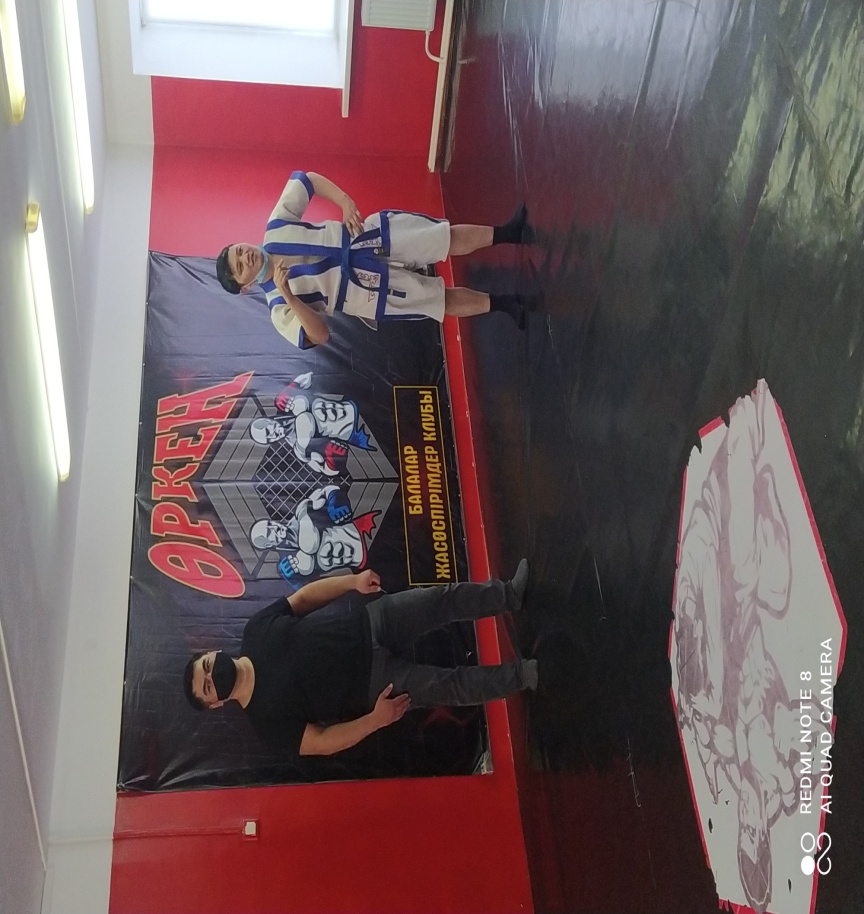 Семинар открыла заместитель руководителя ДПК «Жигер» Жолдасбекова Асемгуль Ермухамбетовна, она рассказала, что данный проект «Жигер барысы» осуществляется в рамках реализации программы Рухани жаңғыру. Познакомила присутствующих с целями и задачами проекта, далее предоставила слово Жоламанову  Дархану Адепбаевичу. 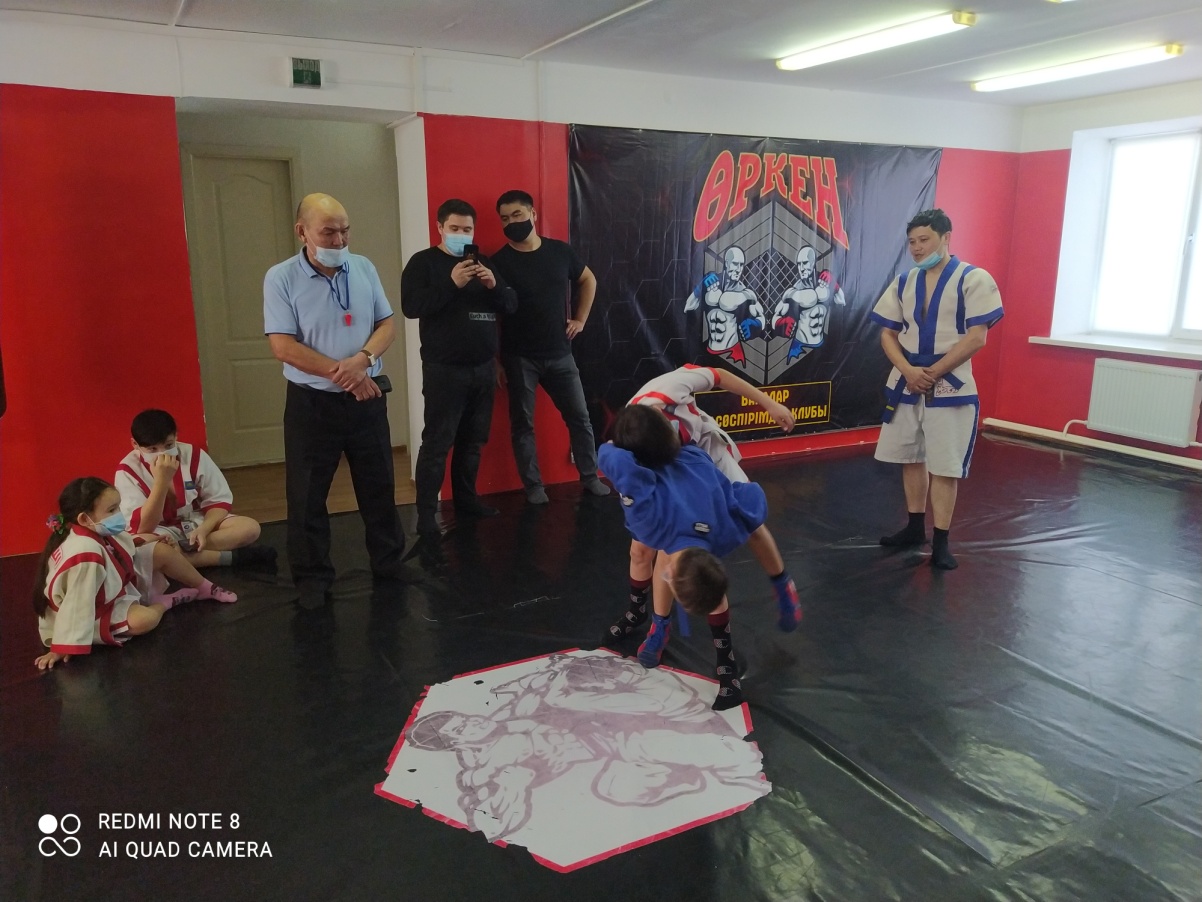 Дархан Адепбаевич провел встречу с воспитанниками, тренерами по қазақша күрес, на очень позитивной волне,  расскразал о инклюзивных методах  и приемах борьбы. Далее все участиники поделелись и обменялись мнениями, было много вопросов по освоению новых приемов по қазақ күреси.В семинаре приняли участие более 35 человек, это педагоги дополнительного образования,   тренера детско-подростковых клубов ДПК «Жигер». 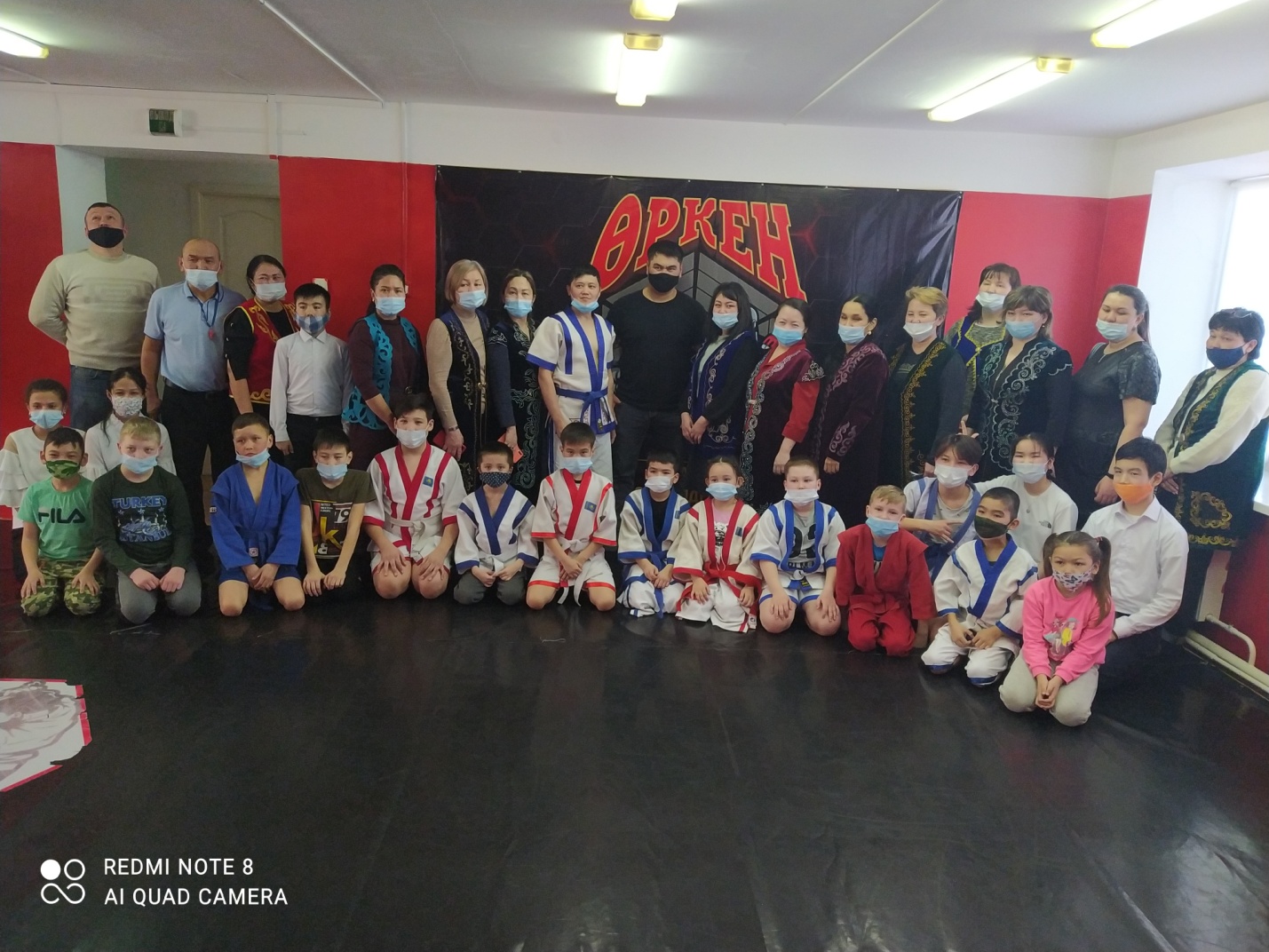 